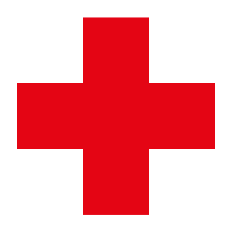 RØDE KORS VEJLEIndkaldelse  Generalforsamling 2017TID:   Onsdag den 22. februar kl. 19.00 – 21.00STED: Røde Kors Huset, Flegmade 11A, VejleDAGSORDEN:Valg af dirigentBeretning om afdelingens virksomhedFremlæggelse af det reviderede regnskab til godkendelseAfdelingens fremtidige virksomhedIndkomne forslagValg afFormand – 2 år (Lene Thorborg genopstiller)Valg af 4 bestyrelsesmedlemmer – 2 årPå valg er:Niels Sommer (genopstiller)Poul Hebsgaard (genopstiller)Lissie Jørgensen (genopstiller)     Henning Ransby (genopstiller) Valg af 2 suppleanter – 1 årValg af revisor og revisorsuppleant – 1 årEventueltOpmærksomheden henledes på, at forslag (Jf. pkt. 4) skal være formanden i hænde senest 12. februar 2017.Efter generalforsamlingen vil der være et indslag om flygtninge i Danmark.På bestyrelsens vegneLene Thorborg                                                                                   Formand       